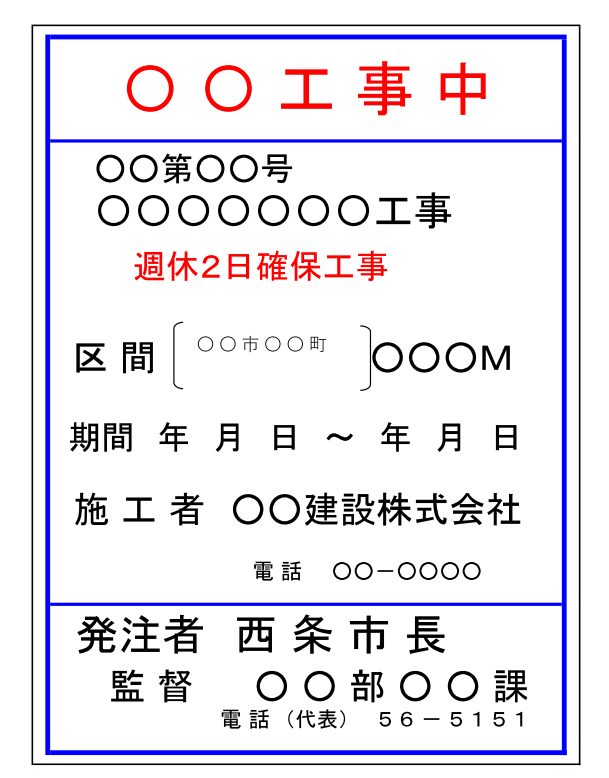 （参考）第４条第５項「工事履行報告書」記載例工事履行報告書現場代理人又は主任技術者　氏名　　工事名工事名〇〇改良工事〇〇改良工事工　期工　期令和〇年〇月〇日～令和〇年〇月〇日令和〇年〇月〇日～令和〇年〇月〇日日　付日　付令和〇年〇月〇日　　　（　月分）令和〇年〇月〇日　　　（　月分）現場閉鎖日現場閉鎖日〇日（土）、〇日（日）、〇日（土）、〇日（日）、〇日（土）、〇日（日）、〇日（土）、〇日（日）/計8日〇日（土）、〇日（日）、〇日（土）、〇日（日）、〇日（土）、〇日（日）、〇日（土）、〇日（日）/計8日月別予定工程　％（　　）は工程変更後実施工程　％備考（現場閉鎖日）６月5.0％現場工事着手日：〇月〇日（４日）７月20.0％（9日）８月35.0％８月13日～15日夏季休暇（7日）９月50.0％（45.0％）（8日）１０月70.0％（65.0％）１１月80.0％（80.0％）１２月100.0％（100.0％現場作業終了日：